					           ПРЕСС-РЕЛИЗ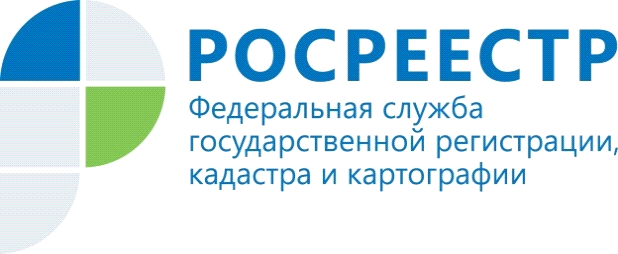 ОЛЕНЕГОРСКИЙ ОТДЕЛ УПРАВЛЕНИЯ РОСРЕЕСТРА ПО МУРМАНСКОЙ ОБЛАСТИ ИНФОРМИРУЕТ  Государственный земельный надзор применяет «Индикаторы риска»С 24.04.2018 при осуществлении мероприятий по государственному земельному надзору применяются индикаторы риска нарушения обязательных требований, используемых для определения необходимости проведения внеплановых проверок при осуществлении Росреестром и его территориальными органами государственного земельного надзора (далее — Индикаторы риска).Индикаторы риска не являются сами по себе доказательствами нарушения требований, установленных земельным законодательством, но свидетельствуют о высокой вероятности такого нарушения и могут являться основанием для проведения внеплановой проверки при осуществлении государственного земельного надзора.Перечень индикаторов риска утвержден приказом Минэкономразвития России                    от 09.01.2018 №7 «Об утверждении индикаторов риска нарушения обязательных требований, используемых для определения необходимости проведения внеплановых проверок при осуществлении Федеральной службой государственной регистрации, кадастра и картографии и ее территориальными органами государственного земельного надзора».Данный перечень содержит следующие индикаторы риска:1. Несоответствие площади используемого юридическим лицом, индивидуальным предпринимателем земельного участка, определенной в результате проведения мероприятий по контролю без взаимодействия с юридическим лицом, индивидуальным предпринимателем, площади земельного участка, сведения о которой содержатся в Едином государственном реестре недвижимости.2. Отклонение местоположения характерной точки границы земельного участка, определенное в результате проведения мероприятий по контролю без взаимодействия с юридическим лицом, индивидуальным предпринимателем, относительно местоположения границы земельного участка, содержащегося в Едином государственном реестре недвижимости, на величину, превышающую значение точности определения координат характерных точек границ земельных участков, установленное приказом Минэкономразвития России от 01.03.2016 № 90 «Об утверждении требований к точности и методам определения координат характерных точек границ земельного участка, требований к точности и методам определения координат характерных точек контура здания, сооружения или объекта незавершенного строительства на земельном участке, а также требований к определению площади здания, сооружения и помещения.3. Несоответствие использования юридическим лицом, индивидуальным предпринимателем земельного участка, выявленное в результате проведения мероприятий по контролю без взаимодействия с юридическим лицом, индивидуальным предпринимателем, целевому назначению в соответствии с его принадлежностью к той или иной категории земель и (или) видам разрешенного использования земельного участка, сведения о котором содержатся в Едином государственном реестре недвижимости.4. Отсутствие объектов капитального строительства, ведения строительных работ, связанных с возведением объектов капитального строительства на земельном участке, предназначенном для жилищного или иного строительства, выявленное по результатам проведения мероприятий по контролю без взаимодействия с юридическим лицом, индивидуальным предпринимателем, в случае если обязанность по использованию такого земельного участка в течение установленного срока предусмотрена федеральным законом.Контакты для СМИ:Васютченко Екатерина Сергеевнател. (81552) 58-272, факс (81552) 5-46-53, e-mail: esvasiutchenko@r51.rosreestr.ru